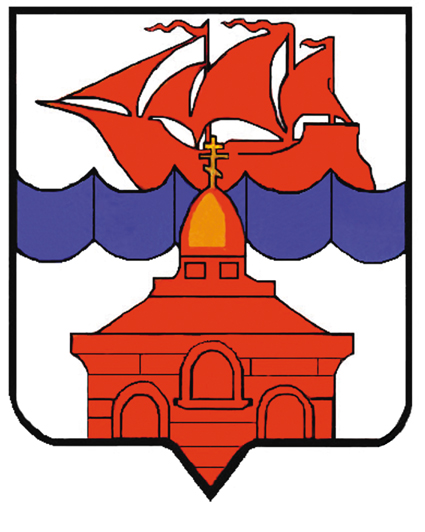 РОССИЙСКАЯ  ФЕДЕРАЦИЯКРАСНОЯРСКИЙ КРАЙТАЙМЫРСКИЙ ДОЛГАНО-НЕНЕЦКИЙ МУНИЦИПАЛЬНЫЙ РАЙОНАДМИНИСТРАЦИЯ СЕЛЬСКОГО ПОСЕЛЕНИЯ ХАТАНГАПОСТАНОВЛЕНИЕОб утверждении Положения о  порядке предоставления субсидий на возмещение части затрат, связанных с производством и реализацией хлеба для населения сельского поселения Хатанга в 2012 году            Во исполнение Решения Хатангского сельского Совета депутатов от 23.12.2011 г. № 08-РС «О бюджете сельского поселения Хатанга на 2012 год», в целях снижения розничной цены за  хлеба высшего сорта (I сорта)  для населения и предоставления субсидии организациям, оказывающим населению услуги хлебопеченияПОСТАНОВЛЯЮ:Утвердить Положение о порядке предоставления субсидий на возмещение части затрат, связанных с производством и реализацией хлеба для населения сельского поселения Хатанга в 2012 году, согласно приложению 1 к настоящему постановлению.Настоящее постановление вступает в силу с момента подписания и подлежит обязательному опубликованию.Контроль над исполнением настоящего постановления оставляю за собой.Руководитель администрациисельского поселения Хатанга                                                                               Н. А. Клыгина                                                                                                                 Приложение №1                                                                                                                                 к Постановлению Администрации                                                                                                                         сельского поселения Хатанга                                                                                                                   от  30.12.2011 г. № 181- ППоложениео порядке предоставления субсидий на возмещение части затрат, связанных с производством и реализацией хлеба для населения сельского поселения Хатанга в 2012 годуОбщие положенияНастоящее Положение регламентирует порядок предоставления субсидий на возмещение части затрат, связанных с производством и реализацией хлеба высшего сорта (1 сорта) населению сельского поселения Хатанга (далее - субсидия) и  устанавливает категории организаций, имеющих право на получение субсидий, условия и порядок предоставления субсидий из бюджета сельского поселения Хатанга.Получателями субсидий являются юридические лица (за исключением государственных (муниципальных) учреждений), индивидуальные предприниматели, осуществляющие производство и реализацию хлеба и хлебобулочных изделий на территории сельского поселения Хатанга (далее – Получатель субсидии). Условия предоставления субсидийСубсидии предоставляются на основании соглашений, заключаемых между Получателем субсидии и администрацией сельского поселения Хатанга (далее Администрация) по форме согласно приложению 1 к настоящему Положению.Условием для получения субсидии является производство и реализация хлеба высшего сорта (1 сорта) по качеству соответствующего разделу 1 «Технические условия» ГОСТ 26987-86 в розницу или оптом в розничную сеть для населения сельского поселения Хатанга.Реализация хлеба высшего сорта (1 сорта) населению должна осуществляться по цене, установленной в соглашении.Деятельность Получателя субсидии осуществляется при наличии разрешительных документов в случае, если в соответствии с законодательством Российской Федерации установлены таковые требования к лицам, осуществляющим производство и реализацию хлеба и хлебобулочных изделий. Расчет субсидии производится исходя из фактически реализованных и документально подтвержденных объемов хлеба высшего сорта (1 сорта) населению и ставок субсидирования части затрат, связанных с производством и реализацией  хлеба высшего сорта (1 сорта) населению сельского поселения Хатанга.Ставки субсидирования рассчитываются как разница между экономически обоснованной 100% ценой реализации  (1 булки) хлеба и установленной ценой реализации  (1 булки) хлеба для населения.Предоставление субсидий осуществляется Получателям субсидий ежемесячно за фактически реализованное количество хлеба высшего сорта (1 сорта) населению в пределах бюджетных ассигнований, предусмотренных на эти цели в бюджете сельского поселения Хатанга.Порядок заключения соглашенийЮридические лица (за исключением государственных (муниципальных) учреждений), индивидуальные предприниматели, претендующие на право получения субсидии, должны представить в Администрацию пакет документов, включающий:Копию устава (положения, учредительного договора);Копию свидетельства о государственной регистрации;Выписку из единого государственного реестра юридических лиц (индивидуальных предпринимателей) или нотариально заверенную копию такой выписки, полученную не ранее, чем за шесть месяцев до обращения за предоставлением субсидии;Для индивидуальных предпринимателей – копию паспорта;Копии разрешительных документов в случае, если в соответствии с законодательством Российской Федерации установлены таковые требования к лицам, осуществляющим производство и реализацию хлеба и хлебобулочных изделий;Перечень торговых объектов (наименование, адрес, режим работы, телефон), в которых осуществляется реализация высшего сорта (1 сорта) населению;Документы, подтверждающие экономически обоснованную 100% цену реализации хлеба в/с (1 сорт) для населения.Администрация осуществляет рассмотрение пакета документов на соответствие требованиям, предусмотренным действующим законодательством РФ и  настоящим Положением и принимает решение о заключении соглашения.Администрация вправе отказаться от заключения соглашения в случае установления факта:Проведения ликвидации претендента на получение субсидии – юридического лица или проведения в отношении претендента на получение субсидии – юридического лица, индивидуального предпринимателя процедуры банкротства;Приостановления деятельности указанных лиц в порядке, предусмотренном Кодексом Российской Федерации об административных правонарушениях;Представления указанными лицами заведомо ложных сведений, содержащихся в представленных документах; Нахождения имущества указанных лиц под арестом, наложенным по решению суда.Порядок предоставления субсидийПолучатель субсидий для получения субсидии ежемесячно в срок не позднее 15 числа месяца следующего за отчетным предоставляет в Администрацию:Реестр накладных, подтверждающих реализацию хлеба высшего сорта (1 сорта) в разрезе торговых объектов;Данные об общем производстве хлеба и хлебобулочных изделий (в разрезе по видам продукции)  по форме согласно приложению 2 к настоящему Положению;Данные о реализации хлеба высшего сорта (1 сорта) населению по форме согласно приложению 3 к настоящему Положению;Расчет размера субсидии  по форме согласно приложению 4 к настоящему Положению.Экономический отдел Администрации проводит проверку документов, указанных в пункте 4.1. настоящего Положения. В случае необходимости корректировки или доработки предоставленных документов, Экономический отдел Администрации возвращает их Получателю субсидии  с указанием сроков предоставления исправленных документов.По итогам проверки подписывается акт приемки фактически выполненных работ (оказанных услуг) между Администрацией и Получателем субсидии  по форме приложения 5 к настоящему Положению.Экономический отдел направляет расчет размера субсидии  с пакетом подтверждающих документов в отдел учета и отчетности Администрации.Получатель субсидии  предоставляет в Администрацию счет (счет-фактуру) на сумму, соответствующую подписанному акту.Отдел учета и отчетности Администрации на основании предоставленного соглашения (однократно) и приложений к нему, счета (счета-фактуры), акта выполненных работ готовит заявку на финансирование и направляет ее в Финансовый отдел Администрации.     Финансовый отдел Администрации перечисляет средства на счет Администрации в пределах установленных лимитов бюджетных обязательств в соответствии с утвержденным кассовым планом расходов.Администрация по мере получения финансирования перечисляет средства на расчетный счет Получателя субсидии.Документы, подтверждающие право на получение субсидий в текущем году, представляются в Администрацию не позднее 20 декабря текущего года.Возврат субсидийПолучатель субсидии, получивший субсидию, обязан вернуть суммы субсидии в случае:5.1.1.  Установления факта нарушения Получателем субсидии  условий предоставления субсидий, установленных настоящим Положением;5.1.2. Установления факта предоставления Получателем субсидии недостоверных (необоснованных) данных для получения субсидий;5.1.3. В случае превышения суммы оплаченных Администрацией субсидий за отчетный год по сравнению с фактически полученным результатом по итогам года излишне выплаченная сумма подлежит возврату в бюджет сельского поселения Хатанга.5.2. Суммы субсидии, подлежащие возврату в соответствии с пунктом 5.1., должны быть возвращены по требованию Администрации в течение 5-ти дней после получения такого требования путем их перечисления по реквизитам, указанным в требовании.5.3. Получатель субсидии также уплачивает неустойку в размере двойной учетной ставки Центрального банка Российской Федерации от суммы субсидии, подлежащей возврату, за период с момента получения суммы субсидии и до момента её возврата.  5.4. Получатель субсидии  несет ответственность за полноту и достоверность предоставляемых сведений.Контроль и разрешение споров Администрация осуществляет следующие виды контроля:Проводит мониторинг установленной розничной цены на хлеб высшего сорта (1 сорта) с учетом величины субсидии; Рассматривает жалобы населения по вопросам реализации хлеба высшего сорта (1 сорта).Администрация при выявлении нарушений письменно уведомляет Получателя субсидий о расторжении соглашения и необходимости возврата полученных субсидий, реализует мероприятия по истребованию сумм полученных субсидий.Споры и разногласия по реализации настоящего Положения разрешаются по соглашению сторон, а в случае если согласие не достигнуто, - в порядке, предусмотренном законодательством Российской Федерации.                                 Приложение 1 к Положению о порядке  предоставления субсидий на возмещение части затрат, связанных с производством и реализацией хлеба для населения сельского поселения ХатангаСОГЛАШЕНИЕо предоставлении субсидии на возмещение части затрат, связанных с производством и реализацией хлеба населению сельского поселения Хатангас. Хатанга                                                                                             «___» __________ 20__ г.Администрация сельского поселения Хатанга, в лице  Руководителя ________________________________, действующей на основании Устава сельского поселения Хатанга, именуемая  в  дальнейшем  «Администрация», с одной стороны, и ________________________________, в лице ___________________________________, действующего на основании __________________,  именуемое в дальнейшем «Получатель субсидии», с   другой  стороны,  совместно  именуемые  «Стороны»,   заключили настоящее Соглашение:Предмет СоглашенияПолучатель субсидии:обязан производить выпечку и реализацию хлеба высшего сорта (1 сорта) населению сельского поселения Хатанга по качеству соответствующего разделу 1 «Технические условия» ГОСТ 26987-86;имеет право на получение субсидий в порядке и размерах, установленных Положением о порядке предоставления субсидий на возмещение части затрат, связанных с производством и реализацией хлеба для населения сельского поселения Хатанга в 2012 году, утвержденным Постановлением администрации СП Хатанга от 30.12.2011 г. № 181-П (далее - Положение) и приложением 1 к настоящему соглашению;осуществляет реализацию хлеба высшего сорта (1 сорта) населению сельского поселения Хатанга по цене, установленной в приложении 1 к настоящему соглашению;предоставляет в Администрацию ежемесячно в срок не позднее 15 числа месяца следующего за отчетным:- реестр накладных, подтверждающих реализацию хлеба высшего сорта (1 сорта) в разрезе торговых объектов;- данные об общем производстве хлеба и хлебобулочных изделий (в разрезе по видам продукции)  по форме согласно приложению 2 к Положению;- данные о реализации хлеба высшего сорта (1 сорта) населению по форме согласно приложению 3 к Положению;- расчет размера субсидии  по форме согласно приложению 4 к Положению;- акт приемки фактически выполненных работ (услуг) по форме согласно приложению 5 к Положению;- счет, счет-фактуру на оплату.1.1.5) в случае выявления нарушений условий предоставления субсидий и их подтверждения производит возврат полученных субсидий в течение 5-ти рабочих дней со дня получения от Администрации соответствующего уведомления.1.2. Администрация:1.2.1) в течение 5-ти рабочих дней со дня поступления полного пакета документов, представленных Получателем субсидии, осуществляет проверку представленных документов на предмет соответствия требованиям Положения;1.2.2) в установленном порядке представляет документы в Финансовый отдел Администрации, либо оформляет обоснованный отказ в принятии документов для предоставления субсидий и направляет для уведомления Получателю субсидий;по мере получения финансирования перечисляет средства на расчетный счет Получателя субсидии;проводит мониторинг установленной розничной цены на хлеб высшего сорта (1 сорта) с учетом величины субсидии;рассматривает жалобы населения по вопросам реализации хлеба высшего сорта (1 сорта);при поступлении информации о выявленных нарушениях и ее подтверждении письменно уведомляет Получателя субсидий о расторжении Соглашения, реализует мероприятия по истребованию сумм полученных субсидий.Порядок изменения, расторжения соглашения2.1. Соглашение может быть изменено Сторонами на основании их взаимного согласия.2.2. Изменения и дополнения настоящего Соглашения, принимаемые по предложениям Сторон, оформляются в письменном виде и становятся его неотъемлемой частью с момента их подписания.2.3. Соглашение может быть расторгнуто досрочно:2.3.1) при изменении законодательства Российской Федерации;2.3.2) Администрацией в одностороннем порядке в случае неисполнения или ненадлежащего исполнения Получателем субсидий настоящего Соглашения;2.3.3) по соглашению Сторон.Порядок разрешения споров3.1. Споры, связанные с исполнением настоящего Соглашения, разрешаются путем проведения переговоров и иных согласительных процедур.3.2. В случае не достижения соглашения Сторон спор подлежит разрешению в порядке, предусмотренном законодательством Российской ФедерацииОтветственность Сторон Соглашения4.1. Стороны Соглашения несут ответственность в соответствии с действующим законодательством.4.2. Получатель субсидий несет ответственность за достоверность информации, представленной в документах.Срок действия Соглашения5.1. Соглашение вступает в силу с момента его подписания и действует до 31.12.2012 года, а в части исполнения денежных обязательств – до полного их исполнения Сторонами.Юридические адреса и реквизиты Сторон6.1. В случае изменения юридического адреса или реквизитов Стороны обязаны в 3-х дневный срок уведомить об этом друг друга.6.2. Настоящее Соглашение составлено в четырех экземплярах, имеющих равную юридическую силу, по одному для каждой из Сторон.Реквизиты Сторон«Получатель субсидий»                                                                «Администрация»М.П.                                                                                                 М.П.                                                                                                              Приложение 1 к Соглашению о предоставлении субсидии на возмещение части затрат, связанных с производством и реализацией хлеба высшего сорта (1 сорта) населению сельского поселения ХатангаРасчет размера ставки субсидирования на возмещение части затрат, связанных с производством и реализацией хлеба в/с (1 сорт) населению сельского поселения Хатанга «Получатель субсидий»                                                       «Администрация»М.П.                                                                                         М.П.                                                                                                        Приложение 2 к Положению о порядке  предоставления субсидий на возмещение части затрат, связанных с производством и реализацией хлеба для населения сельского поселения ХатангаДанные об общем производстве хлеба и хлебобулочных изделийза __________ 20__ года______________________(производитель хлеба)Директор                                    _______________           ____________________                                                                               (подпись)                                            (Ф.И.О.)Главный бухгалтер                   _______________            ____________________                                                                               (подпись)                                                                                                                                                    Приложение 3 к Положению о порядке  предоставления субсидий на возмещение части затрат, связанных с производством и реализацией хлеба для населения сельского поселения ХатангаДанные о реализации хлеба высшего сорта (1 сорта) населениюпо установленной розничной цене  - ___ рублей за кг (____рублей за булку (___ кг))за __________ 20__ года______________________(производитель хлеба)Директор                                _______________                      __________________                                                                            (подпись)                                                       (Ф.И.О.)Главный бухгалтер               _______________                     __________________                                                                            (подпись)                                                       (Ф.И.О.)                                                                                                         Приложение 4 к Положению о порядке  предоставления субсидий на возмещение части затрат, связанных с производством и реализацией хлеба для населения сельского поселения ХатангаРасчетразмера субсидии на возмещение части затрат, связанных с производством и реализацией хлеба высшего сорта (1 сорта) населению сельского поселения Хатангаза ________ 20__ г.(производитель хлеба)Директор                                 _______________                          _____________________                                                        (подпись)                                                                    (Ф.И.О.)Главный бухгалтер                _______________                          _____________________                                                        (подпись)                                                                    (Ф.И.О.)Согласовано:Начальник экономического отделаадминистрации сельского поселения Хатанга   _______________         ________________                                                                                                          (подпись)                                  (Ф.И.О.)                                                                                                         Приложение 5 к Положению о порядке  предоставления субсидий на возмещение части затрат, связанных с производством и реализацией хлеба для населения сельского поселения ХатангаАКТприемки фактически выполненных работ (услуг) по производству и реализации хлеба высшего сорта (1 сорта) в розничной торговле для населения по цене ___  рублей за 1 булку (___ кг)за  ____________  20__ годас. Хатанга                  							 «___» ___________ 20__ г.Настоящий акт составлен между администрацией сельского поселения Хатанга, в лице Руководителя ________________________________ и ____ ______________________ в лице __________________________, в соответствии с соглашением  №____ от _________ 20__ года о предоставлении субсидии на возмещение части затрат, связанных с производством и реализацией хлеба высшего сорта (1 сорта) населению сельского поселения ХатангаВ __________20__ года фактически реализовано населению п. __________  хлеба высшего сорта (1 сорта) в объеме ______ булок () или _______ кг.Сумма возмещения  составляет _____________________ (___________________________).Акт составлен в двух экземплярах, каждый из которых имеет одинаковую юридическую силу.Приложение:расчет размера субсидии на возмещение части затрат, связанных с производством и реализацией хлеба высшего сорта (1 сорта) населению сельского поселения Хатанга;реестр накладных, подтверждающих реализацию хлеба высшего сорта (1 сорта) в разрезе торговых объектов;данные об общем производстве хлеба и хлебобулочных изделий;данные о реализации хлеба высшего сорта (1 сорта) населению по установленной розничной цене.Директор                                       _______________                      __________________                                                                                    (подпись)                                                       (Ф.И.О.)Руководитель администрациисельского поселения Хатанга      _______________                     __________________                                                                                      (подпись)                                                       (Ф.И.О.)30.12.2011 года №  181 - П№ п/пНаименованиеПлановый  годовой объем производства и реализации хлеба населению за ___________,(период) кг (булок)100% экономически обоснованная цена реализации, руб.Установленная цена реализации для населения, руб.Ставка субсидирования, руб. (гр.4-гр.5)1234561. хлеба в/с (1 сорт)2.1 булки (____кг) хлеба в/с (1 сорт)Наименование  (в разрезе по видам хлеба и хлебобулочных изделий)Общий объем производства хлеба и хлебобулочных изделийОбщий объем производства хлеба и хлебобулочных изделийНаименование  (в разрезе по видам хлеба и хлебобулочных изделий)в натуральном выражении, кгВ денежном выражении, рублейНаименование поселка(в разрезе торговых  объектов)Реализовано хлеба населению по установленной розничной цене Реализовано хлеба населению по установленной розничной цене Наименование поселка(в разрезе торговых  объектов)в натуральномвыражении, кгВ денежном выражении, рублейНаименование поселкаОбъем хлеба в/с(1 сорт),  фактически реализованный населению в рознице, кгСтавка субсидирования в расчете на  хлеба в/с (1 сорт), руб./кгСумма субсидии к возмещению, руб. (гр.2*гр.3)1234